Unit 2 CED.3: Represent constraints by equations or inequalities, and by systems of equations and/or inequalities, and interpret solutions as viable or non-viable options in a modeling context.REI.5: Prove that, given a system of two equations in two variables, replacing one equations by the sum of that equations and a multiple of the other produces a system with the same solutions.REI.6: Solve systems of linear equations exactly and approximately (e.g. with graphs), focusing on pairs of linear equations in two variables.REI 10, 11, 12Lessons: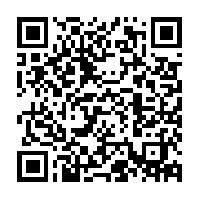 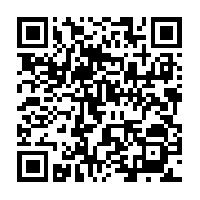 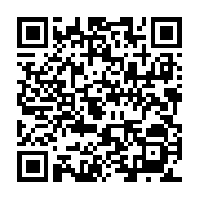 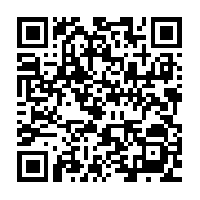 Work: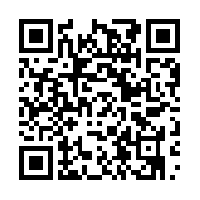 